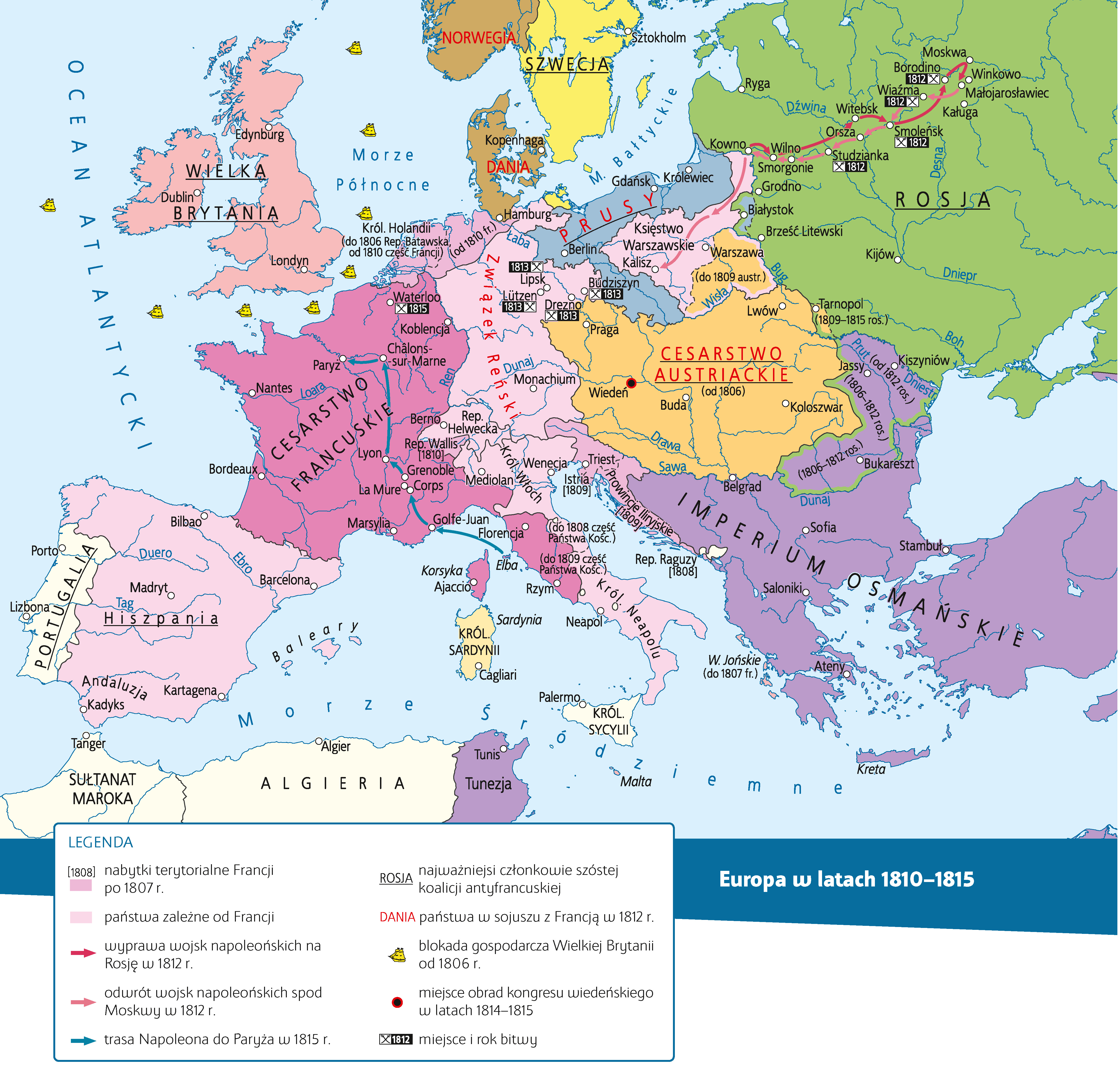 Praca z mapą1. Wskaż na mapie państwa zależne od Francji. 2. Wskaż nabytki terytorialne Francji po 1807 r. 3. Wymień na podstawie mapy państwa, które były w sojuszu z Francją w 1812 r. 4. Wskaż miejsca bitew stoczonych w czasie wyprawy na Moskwę oraz odwrotu Wielkiej Armii. 5. Korzystając z mapy, podaj najważniejszych członków szóstej koalicji antyfrancuskiej. 6. W jakiej bitwie zginął książę Józef Poniatowski? Wskaż jej miejsce na mapie.7. Wskaż miejsce zesłania Napoleona po pierwszej abdykacji. 8. Jakie bitwy zostały stoczone w czasie stu dni Napoleona? Wskaż ich miejsca na mapie.9. Podaj, w którym roku i gdzie odbyła się ostatnia bitwa stoczona przez Napoleona Bonaparte, a następnie wskaż tę miejscowość na mapie.10. Wskaż na mapie miasto, w którym dokonano nowego podziału Europy po upadku Napoleona. 